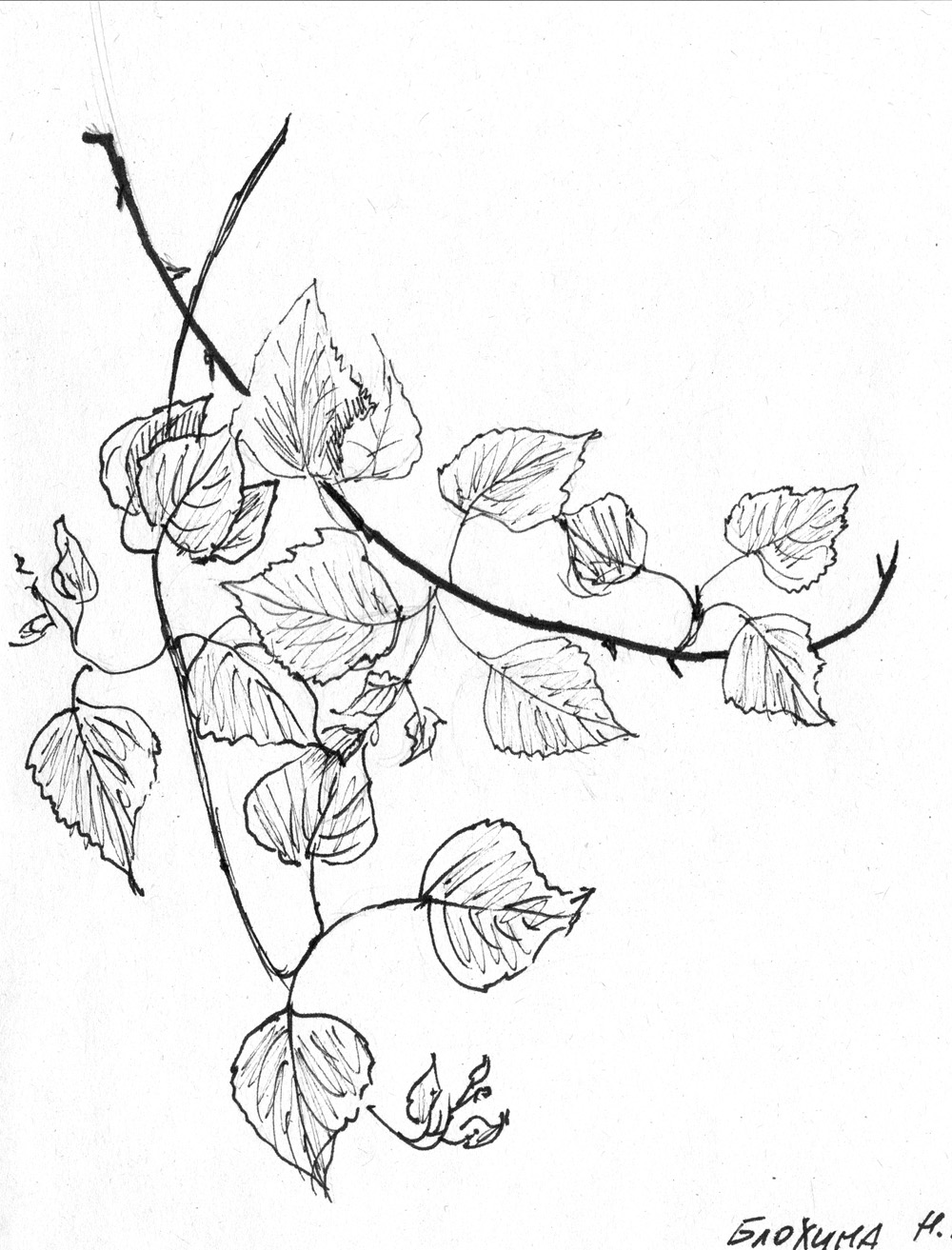 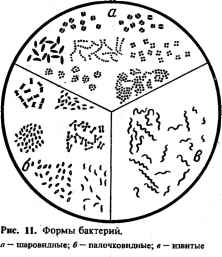 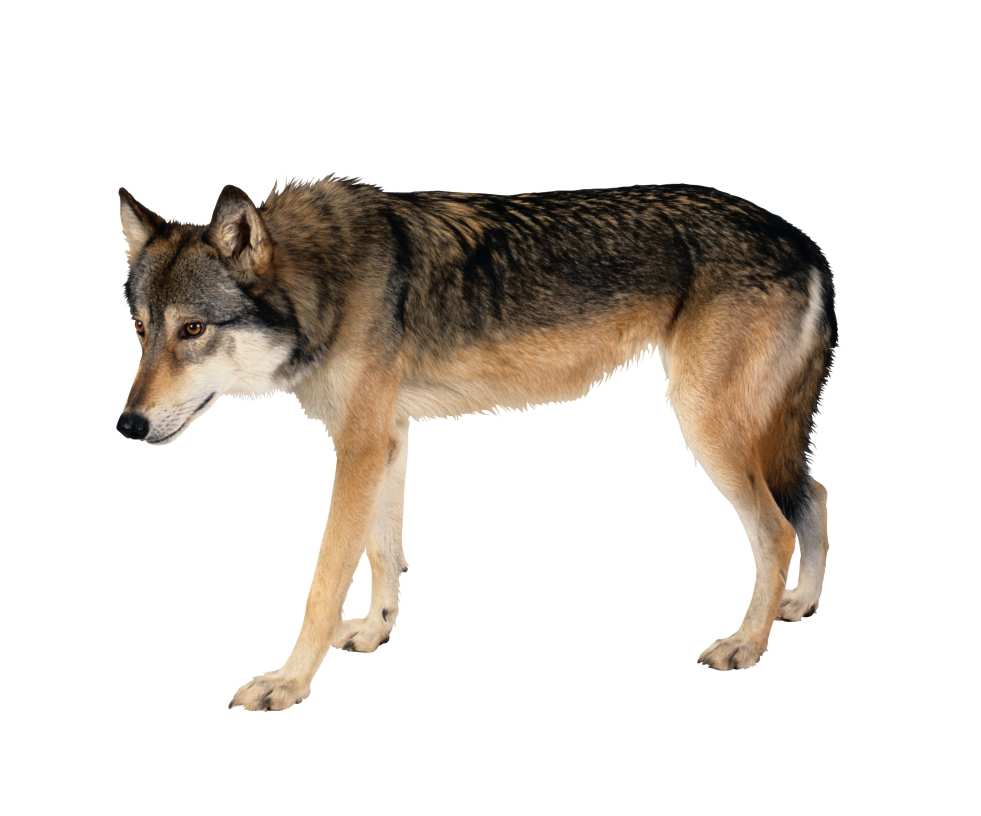 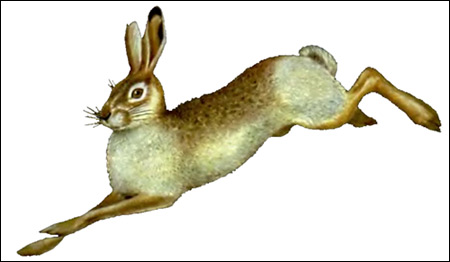 деревьякустарникитравянистые растениямхи   и лишайники